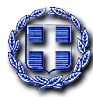 EΛΛΗΝΙΚΗ ΔΗΜΟΚΡΑΤΙΑ                                               Kοζάνη: 24/07/2018                                            3η  Υ.Πε. ΜΑΚΕΔΟΝΙΑΣ                                                         Αρ. πρωτ. 7781ΓΕΝΙΚΟ  ΝΟΣΟΚΟΜΕΙΟ«ΜΑΜΑΤΣΕΙΟ»-«ΜΠΟΔΟΣΑΚΕΙΟ»ΦΟΡΕΑΣ: ΝΟΣΟΚΟΜΕΙΟ ΚΟΖΑΝΗΣ                              ΠΕΡΙΛΗΨΗΤο Γ.Ν. «ΜΑΜΑΤΣΕΙΟ»-«ΜΠΟΔΟΣΑΚΕΙΟ» προκηρύσσει Συνοπτικό  Διαγωνισμό με σφραγισμένες προσφορές, που θα διενεργηθεί στο Γραφείο Προμηθειών του Νοσοκομείου Κοζάνης στις 08 Αυγούστου  2018  ημέρα Τετάρτη  και ώρα 10.00 π.μ., για την προμήθεια «ΕΞΟΠΛΙΣΜΟΥ ΕΡΓΑΣΤΗΡΙΑΚΟΥ ΟΠΤΙΚΟΥ ΚΑΙ ΑΚΡΙΒΕΙΑΣ (ΕΚΤΟΣ ΑΠΟ ΓΥΑΛΙΑ)» για τις ανάγκες του Γ.Ν. «ΜΑΜΑΤΣΕΙΟ»-«ΜΠΟΔΟΣΑΚΕΙΟ» και με κριτήριο κατακύρωσης την πλέον συμφέρουσα από οικονομική άποψη προσφορά μόνο βάσει τιμής (χαμηλότερη τιμή) και για χρονικό διάστημα ενός (1) έτους.Καταληκτική  ημ/νία και ώρα κατάθεσης των προσφορών είναι η 07 Αυγούστου  2018 ημέρα Τρίτη και ώρα 14:00 μ.μ. στο Τμήμα Γραμματείας (Πρωτόκολλο) του Νοσοκομείου Κοζάνης.Η προϋπολογισθείσα δαπάνη ανέρχεται στο συνολικό ποσό των 44.447,15€  συμπ.Φ.Π.Α.(19.554,75€ για το Νοσοκομείο Κοζάνης και 24.892,40€ για το νοσοκομείο Πτολεμαΐδας). Λεπτομέρειες της προκήρυξης μπορούν οι ενδιαφερόμενοι να ζητούν από το Γραφείο Προμηθειών του Νοσοκομείου όλες τις εργάσιμες ημέρες και ώρες 08.00 – 14.00 και στο τηλέφωνο 2461352869-639.Το πλήρες κείμενο της Διακήρυξης καθώς και πιθανές διευκρινήσεις επί της Διακηρύξεως θα είναι διαθέσιμες στο διαδίκτυο (ΔΙΑΥΓΕΙΑ) ,στην ιστοσελίδα του Γ.Ν. «ΜΑΜΑΤΣΕΙΟ»-«ΜΠΟΔΟΣΑΚΕΙΟ» καθώς και στο Κ.Η.Μ.ΔΗ.Σ.Αρμόδιος υπάλληλος: Αποστόλη Ελένη, Παρχαρίδης Σίλβεστρος                                                                                   Ο ΔΙΟΙΚΗΤΗΣ                                                                                     ΓΕΩΡΓΙΟΣ ΧΙΩΤΙΔΗΣ